1 - Orthographe : dans la liste, avec un crayon gris, souligne les mots qui te paraissent difficiles à écrire.2 - Grammaire : place les mots à apprendre dans le tableau des natures (tu peux utiliser ton dictionnaire).3 - Vocabulaire : trouve les antonymes des mots suivants.fermé		......................................................................perdre		......................................................................prédateur	......................................................................quelque chose......................................................................4 -Orthographe : accorde l’adjectif proposé dans les GN.ouvert		les bras ..........................................ouvert		une fenêtre..........................................ouvert		 des portes..........................................5 - Conjugaison : conjugue le verbe aux temps proposés.6 - Mots à placer : complète la grille avec quelques mots de la liste.1 - Orthographe : dans la liste, avec un crayon gris, souligne les mots qui te paraissent difficiles à écrire.2 - Grammaire : place les mots à apprendre dans le tableau des natures (tu peux utiliser ton dictionnaire).3 - Vocabulaire : trouve les antonymes des mots suivants.fermé		ouvertperdre		trouverprédateur	proiequelque choserien4 -Orthographe : accorde l’adjectif proposé dans les GN.ouvert		 les bras ouvertsouvert		 une fenêtre ouverteouvert		 des portes ouvertes5 - Conjugaison : conjugue le verbe aux temps proposés.6 - Mots à placer : complète la grille avec quelques mots de la liste.Dictées flashs - Liste 21					Dictée bilanCM1/CM2Dictées flashs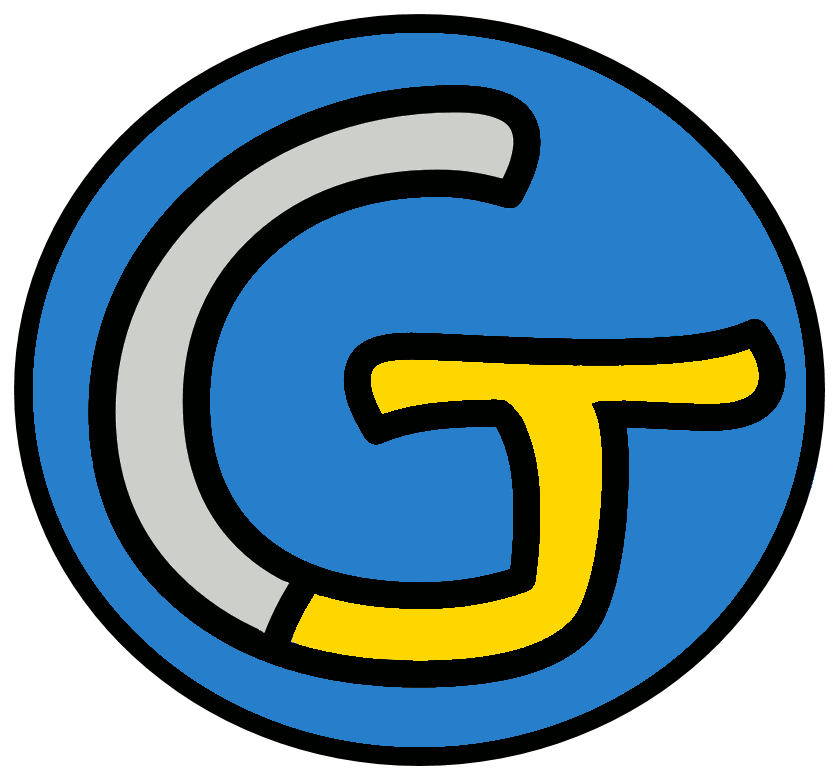 Étude dela langueOrthographeDictées flashsListe 21Liste 21Liste 21Notions travailléesNotions travailléesAccord dans le GNAccord sujet / verbePassé composé de l’indicatifHomophones grammaticauxMots à apprendrepython - écraser - leur - victime - rien - quand - trouver - proie - ouvert - jeter - corps - se débattreDictéesDictéesDictée d’entraînement 1Quand il trouva le corps, il comprit tout de suite que c’était une nouvelle victime du python.Dictée d’entraînement 2Quand le python se jette sur sa proie, inutile de chercher à se débattre, rien ne pourra l’empêcher de latuer.Dictée d’entraînement 3Avec sa bouche ouverte et son corps tout en longueur, ce boxeur n’a rien d’impressionnant. Pourtant, il écrase tous ses adversaires.Dictée bilanOncroit souvent que les pythons écrasent leurs victimes, mais il n’en est rien. Quand ils ont trouvé une proie à leur convenance, ils l’attaquent, la gueule grande ouverte, se jettent dessus et enroulent leur corps autour d’elle. L’animal assailli se débat furieusement et, ce faisant, consomme beaucoup d’oxygène. Finalement, ne pouvant plus respirer, il meurt asphyxié.Éléments de la dictée bilan à corrigerÉléments de la dictée bilan à corrigerÉléments de la dictée bilan à corrigerÉléments de la dictée bilan à corrigerMots à apprendre14pythonsécrasentleursvictimesrienquandtrouvéproieleurouvertejettentleurcorpsse débatAccords dans le GN4les pythonsleur(s) victime(s)la gueule grande ouverteleur corpsAccord sujet/verbe10croitécrasentestont trouvéattaquentjettentenroulentse débatconsommemeurtHomophone10OnmaisestontàseetseetcePrénom : .......................................................Prénom : .......................................................Liste 21python - écraser - leur - victime - rien - quand - trouver - proie - ouvert - jeter - corps - se débattreverbeje...nomun/ une...nomun/ une...déterminantadjectifconjonctionpassé composé(hier...)passé composé(hier...)passé composé(hier...)écrasertrouverjeterj’tuilnousvousilsECUVNDCorrigéCorrigéListe 21python - écraser - leur - victime - rien - quand - trouver - proie - ouvert - jeter - corps - se débattreverbeje...nomun/ une...nomun/ une...déterminantécraserpythonproieleurtrouvervictimecorpsadjectifjeterrienconjonctionouvertse débattrequandpassé composé(hier...)passé composé(hier...)passé composé(hier...)écrasertrouverjeterj’ai écraséai trouvéai jetétuas écraséas trouvéas jetéila écraséa trouvéa jeténousavons écraséavons trouvéavons jetévousavez écraséavez trouvéavez jetéilsont écraséont trouvéont jetéJELOVICTIMEUEUVRRIENRSEDEBATTRECompétenceDans le texteRéussiteJe sais écrire les mots de la liste.14Je sais faire les accords dans le groupe nominal.4Je sais faire les accords entre le verbe et le sujet.10Je sais écrire les homophones grammaticaux.10